от 21.10.2015 г.					                            		      № 1130Об утверждении Положения о премировании добровольных пожарных, участвующих в локализации и ликвидациилесных пожаров на территории МО «Город Мирный» Мирнинского района РС (Я)В целях реализации полномочий по обеспечению пожарной безопасности, предусмотренных Федеральным законом от 21.12.1994 № 69-ФЗ «О пожарной безопасности», Федеральным законом от 22.07.2008 № 123-ФЗ «Технический регламент о требованиях пожарной безопасности», Федеральным законом от 06.05.2011 № 100-ФЗ «О добровольной пожарной охране», городская Администрация постановляет:  Утвердить прилагаемое Положение о премировании добровольных пожарных, участвующих в локализации и ликвидации лесных пожаров на территории МО «Город Мирный» Мирнинского района РС (Я).Опубликовать настоящее Постановление в порядке, установленном Уставом МО «Город Мирный».      Контроль исполнения данного Постановления возложить на 1-го Заместителя Главы Администрации по ЖКХ, имущественным и земельным отношениям Корнилова С.В.Глава города                                             		                              А.В. БасыровПриложение к Постановлению городской Администрации       от 21.10.2015 г. № 1130	ПОЛОЖЕНИЕо премировании добровольных пожарных,участвующих в локализации и ликвидациилесных пожаров на территорииМО «Город Мирный» Мирнинского района РС (Я)Глава 1. Общая частьПремирование добровольных пожарных, принимавших участие в локализации и ликвидации лесных пожаров (далее – Премирование), осуществляется в соответствии с полномочиями органов местного самоуправления, предусмотренными Федеральным законом от 21.12.1994 № 69-ФЗ «О пожарной безопасности», Федеральным законом от 22.07.2008 № 123-ФЗ «Технический регламент о требованиях пожарной безопасности», Федеральным законом от 06.05.2011 № 100-ФЗ «О добровольной пожарной охране».Настоящее Положение определят порядок и условия выплаты премий добровольным пожарным, принимавших участие в локализации и ликвидации лесных пожаров на территории МО «Город Мирный» Мирнинского района Республики Саха (Якутия).Премирование добровольных пожарных осуществляется на основании решения комиссии по чрезвычайным ситуациям и обеспечению пожарной безопасности МО «Город Мирный» (далее – КЧС и ОПБ).Глава 2. Источники выплаты премий и основания для премированияПремия выплачивается за счет бюджета МО «Город Мирный», в пределах средств, предусмотренных муниципальной целевой программой по пожарной безопасности на текущий год, а также других источников финансирования.Премирование осуществляется за участие в локализации и ликвидации лесных пожаров на территории МО «Город Мирный», а также за мужество и героизм, проявленные при спасении людей и имущества на лесных пожарах, за предотвращение крупного материального ущерба. Глава 3. Порядок назначения и выплаты премийСредства для премирования предусматриваются планом мероприятий по обеспечению пожарной безопасности на территории МО «Город Мирный» на текущий год.Устанавливаются следующие размеры премий добровольным пожарным:Руководителю тушения лесного пожара за участие в локализации и ликвидации лесных пожаров на территории МО «Город Мирный» - от 15 000 до 25 000 рублей за 1 день участия в локализации и ликвидации лесного пожара.Членам добровольной пожарной команды за участие в локализации и ликвидации лесных пожаров на территории МО «Город Мирный» - от 7 000 до 15 000 рублей за 1 день участия в локализации и ликвидации лесного пожара. Руководителю тушения лесного пожара и членам добровольной пожарной команды, за мужество и героизм, проявленный при спасении людей и имущества на лесных пожарах, за предотвращение крупного материального ущерба – до 50 000 рублей.Конкретный размер премии определяется решением КЧС и ОПБ МО «Город Мирный». Перечень документов необходимых для выплаты премии:Копия протокола заседания КЧС и ОПБ.Распоряжение городской Администрации о премировании.Заявление гражданина на имя Главы Администрации МО «Город Мирный» на использование персональных данных.Банковские реквизиты для перечисления премии добровольному пожарному.Копия паспорта гражданина (первый лист и лист с регистрацией).Копия свидетельства о постановке на учет физического лица в налоговом органе (ИНН).По поручению КСЧ и ОПБ начальник отдела по ГО и ЧС готовит проект Распоряжения городской Администрации о премировании.Выплата премии осуществляется путем перечисления денежных средств по безналичному расчету на расчетный счет гражданина в соответствии с представленными банковскими реквизитами. ____________________________________________________________________АДМИНИСТРАЦИЯМУНИЦИПАЛЬНОГО ОБРАЗОВАНИЯ«Город Мирный»МИРНИНСКОГО РАЙОНАПОСТАНОВЛЕНИЕ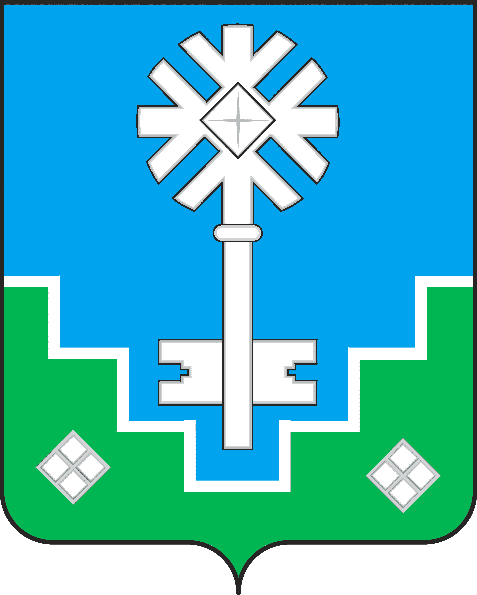 МИИРИНЭЙ ОРОЙУОНУН«Мииринэй куорат»МУНИЦИПАЛЬНАЙ ТЭРИЛЛИИ ДЬАhАЛТАТАУУРААХ